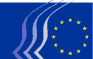 Euroopan talous- ja sosiaalikomiteaBryssel 4. helmikuuta 2016Yhteenveto1.	RAHOITUSVÄLINEET / VEROTUS	32.	ENERGIA	4Täysistuntoon, joka pidettiin 20.–21. tammikuuta 2016 osallistuivat Tunisian ammattiliittojen keskusliiton UGTT:n apulaispääsihteeri Kacem Afaya, Tunisian ihmisoikeusliiton LTDH:n varapuheenjohtaja Ahmed ben Tahar Galai ja Tunisian teollisuuden, kaupan ja käsityöläisten liiton UTICAn johtokunnan jäsen Slim Ghorbel.Täysistunnossa hyväksyttiin seuraavat lausunnot:RAHOITUSVÄLINEET / VEROTUSECO/385Arvopaperisointia koskeva oikeudellinen kehysEsittelijä:	Daniel Mareels (työnantajat-ryhmä – BE)Viite:	COM(2015) 473 final ja COM(2015) 472 finalEESC-2015-04971-00-00-AC-TRAKeskeiset kohdat:ETSKETSK on tyytyväinen ehdotuksiin, jotka koskevat kehystä "yksinkertaiselle, läpinäkyvälle ja standardoidulle" arvopaperistamiselle (YLS-arvopaperistamiselle) ja luottolaitosten ja sijoituspalveluyritysten vakavaraisuusvaatimusten mukauttamista. kehottaa lyhyen aikavälin toimiin, joiden tulisi mahdollistaa merkittävien lisävarojen luominen pankkirahoitusta varten. Tämä on erittäin tärkeää pk-yrityksille ja kotitalouksille. katsoo, että pankkirahoitusta ja markkinarahoitusta pitää tarkastella toisiaan täydentävinä eikä keskenään kilpailevina rahoitusmuotoina, ja niitä tulee kehittää yhdessä. katsoo, että sääntöjen on oltava riittävän väljät ja että YLS-arvopaperistamisen kriteerien tulee olla realistiset ja täytettävissä olevat kaikille luototusta harjoittaville pankeille, niin suurille pankeille kuin pienille paikallispankeille. katsoo, että arvopaperistamisen pitää olla houkuttelevaa myös investoijille. Pitää tehdä selväksi mahdolliset riskit samoin kuin se, kuka ne kantaa. Tällöin tulee kiinnittää huomiota koko ketjuun: liikkeeseenlaskijasta aina investoijaan asti. toteaa, että tärkeintä on olla toistamatta aikaisempia virheitä. yhtyy näkemykseen, ettei arvopaperistamista pitäisi avata piensijoittajille ja kuluttajille, koska asia on monimutkainen ja siihen liittyy riskejä. Komitea kehottaa sisällyttämään säädösteksteihin nimenomaisen virallisen kiellon.Yhteystiedot:Siegfried Jantscher(P.: +32 25468287 – sähköposti: siegfried.jantscher@eesc.europa.eu)ENERGIA TEN/576Energiatehokkuusmerkintää koskeva kehysEsittelijä:	Emilio Fatovic (työntekijät-ryhmä – IT) Viite:	COM(2015) 341 final EESC-2015-04936-00-00-AS-TRAKeskeiset kohdat: ETSK kannattaa komission ehdotusta, sillä siinä tarkastellaan voimassa olevaan lainsäädäntöön liittyviä keskeisiä ongelmia, joita ovat muun muassa lainsäädännön tuloksekas soveltaminen, tehokas markkinavalvonta sekä kuluttajien oikeus saada selkeitä, ymmärrettäviä ja vertailukelpoisia tietoja. Komitea pitää oikeana päätöstä käyttää lainsäädäntävälineenä asetusta direktiivin sijaan. ETSK suhtautuu myönteisesti myös ehdotukseen perustaa tuotetietokanta ja palata aiempaan A:sta G:hen ulottuvaan energiankulutusta osoittavaan asteikkoon. ETSK esittää seuraavat keskeiset suositukset:Vahvistetaan myynnissä olevien tuotteiden valvontaa sen tarkistamiseksi, vastaavatko tuotteen ominaisuudet tosiasiassa merkinnässä ilmoitettuja ominaisuuksia.Täydennetään uutta merkintää muillakin kuluttajan kannalta merkittävillä tiedoilla, kuten tuotteiden oletettu vähimmäiselinikä ja tuotteen energiankulutus sen elinkaaren aikana.Otetaan käyttöön yhteinen unioninlaajuinen seuraamusjärjestelmä. Toteutetaan toimia, jotta uuden merkintäjärjestelmän mahdollisia lisäkustannuksia ei sälytettäisi automaattisesti vähittäismyyjille tai loppukäyttäjille.Säännellään niitä verkkokauppapaikkoja, joiden on todettu rikkoneen eniten velvoitetta esittää energiamerkinnät.Säännellään uusiokäytössä olevien energiaa käyttävien tuotteiden kaupan pitämistä, jotta lainsäädäntöön ei syntyisi aukkoja ja jotta edistettäisiin energiatehokkuus- ja kiertotalousstrategioiden parempaa yhdentymistä.Kiinnitetään erityistä huomiota unionin ulkopuolisista maista tuotuihin tuotteisiin, jotta eurooppalaista tuotantoa suojeltaisiin mahdollisilta vilpillisen kilpailun muodoilta tai merkintöjen väärentämiseltä.Järjestäytyneen kansalaisyhteiskunnan olisi toimittava yhteistyössä jäsenvaltioiden hallitustahojen kanssa, jota voidaan toteuttaa tehokkaampia ja entistä laajemmalle ulottuvia tiedotus- ja valveuttamistoimia, joissa otetaan huomioon myös vähittäismyyjät.Siirtymäkauden jälkeistä yhden viikon aikaa olisi pidennettävä 30 päivään, jotta varataan riittävästi aikaa siirtyä lopullisesti uuden järjestelmän mukaisesti merkittyihin tuotteisiin. Sovelletaan varovaisempaa ja maltillisempaa lähestymistapaa delegoituihin säädöksiin.Olisi toteutettava vaikutuksenarviointi puolivälissä kahdeksan vuoden määräaikaa, jonka jälkeen energiatehokkuusmerkintää koskevaa kehystä tarkastellaan uudelleen. Tuotteiden automaattisen uudelleenskaalauksen olisi oltava riippuvainen tosiasiallisesta teknologisesta kehityksestä, ja uudelleenskaalaus olisi toteutettava vasta sitten kun energialuokan A tuotteiden markkinaosuus on vähintään 20 prosenttia.Yhteystiedot:Andrei Popescu(P. +32 25469186 – sähköposti: Andrei.Popescu@eesc.europa.eu)TEN/577Energiamarkkinoiden uutta rakennetta koskevan julkisen kuulemisen käynnistäminenEsittelijä: 	Lutz Ribbe (muut eturyhmät – DE) Viite: 	COM(2015) 340 finalEESC-2015-05033-00-00-AS-TRAKeskeiset kohdat: ETSK toteaa, että energiamarkkinoiden rakenteen uudistaminen on tärkeää, jotta voidaan saavuttaa Euroopan unionin ilmastonmuutospolitiikan kunnianhimoiset tavoitteet ja erityisesti lisätä uusiutuvan energian käyttöä. Komitea katsoo, että monet Euroopan komission tiedonannossa ehdotetuista toimenpiteistä, kuten päivänsisäisten markkinoiden luominen tai markkinoita vääristävien kansallisten säännösten poistaminen, ovat oikeansuuntaisia. ETSK toivoisi komissiolta kuitenkin vieläkin enemmän kunnianhimoa.ETSK korostaa, että energiajärjestelmä on lähtökohtaisesti koko yhteiskunnan asia, ja sen toteuttaminen edellyttää asianmukaista tasapainoa markkinoiden ja sääntelyn välillä. ETSK toteaa, että nykyinen järjestelmä ei tarjoa vaihtoehtoja, jotka antaisivat markkinatoimijoille riittävää joustavuutta (varastointi, kysynnänohjaus, yhteistuotanto) tai tarvittavaa sähkönjakeluinfrastruktuuria. Lisäksi kuluttajilla ei ole riittävästi tietoa uusista mahdollisuuksista energian tuottamiseksi omaan käyttöön ja itse tuotetun energian markkinoimiseksi tai resursseja tähän. ETSK korostaa, että oikea hinnoittelu on tärkeää. Tällä hetkellä liian alhaiset hinnat eivät pysty tarjoamaan riittäviä kannustimia vähähiiliseen teknologiaan ja infrastruktuuriin investoimiseksi. Alhaiset hinnat johtuvat osittain tuista, säännöksistä ja voimaloista, joiden investointikustannukset on jo kuoletettu. ETSK kehottaa komissiota lisäämään hintojen avoimuutta, varmistamaan, että ulkoisvaikutukset (esim. hiilipäästöt) otetaan hinnoissa täysimääräisesti huomioon ja että nykyinen hintojen sääntely valtiotasolla lakkautetaan, sekä mukauttamaan omaa tukijärjestelmäänsä. ETSK kiinnittää huomiota tärkeisiin haasteisiin sekä merkittäviin mahdollisuuksiin, joita liittyy siirtymisestä keskitetystä fossiilisiin polttoaineisiin perustuvasta energiajärjestelmästä hajautettuun, pääasiassa uusiutuvien energiamuotojen voimalla toimivaan järjestelmään, johon kuuluu runsaasti uusia markkinatoimijoita (kuntia, välittäjiä, energiatalouteen liittyviä palveluita jne.). Tätä varten on erittäin tärkeää, että infrastruktuuri ja verkko, säännökset sekä markkinatoimijat (esimerkiksi jakeluverkonhaltijat) mahdollistavat paikallisen ja hajautetun sähköntuotannon ja tällä tavoin tuotetun energian suoran markkinoinnin ilman pörssejä tai myyjiä.Yhteystiedot:Kristian Krieger(P. +32 25468921 – sähköposti: Kristian.Krieger@eesc.europa.eu)TEN/578Energian kuluttajien aseman vahvistaminenEsittelijä:	Lutz Ribbe (muut eturyhmät – DE) Viite:	COM(2015) 339 finalEESC-2015-05067-00-00-AS-TRAKeskeiset kohdat: Komission tiedonannon ja energiaunioni-ohjelman mukaisesti ETSK korostaa kuluttajien muuttuvaa ja yhä keskeisempää ja aktiivisempaa roolia energiamarkkinoilla. Se suhtautuu myönteisesti useisiin tiedonantoon sisältyviin säännöksiin. Komitea katsoo kuitenkin, että komission olisi tarkasteltava uudelleen useita energiankuluttajiin liittyviä osa-alueita.Komission tiedonannossa tunnustetaan kuluttajien muuttuva rooli, mutta tärkeitä kysymyksiä jää ilman vastausta. Jotta nämä kysymykset voitaisiin yksilöidä ja niihin voitaisiin vastata, ETSK kehottaa komissiota laatimaan järjestelmällisen analyysin esteistä, joita kuluttajat kohtaavat pyrkiessään toimimaan aktiivisesti energiamarkkinoilla.ETSK korostaa, että kuluttajille on annettava mahdollisuus osallistua aktiivisesti markkinoiden toimintaan. Tämä edellyttää, että kuluttajilla on käytössään keskeistä teknologiaa, kuten älymittareita. Älymittareiden olisi sen vuoksi katsottava olevan osa verkon kehittämistä ja niitä olisi rahoitettava sen mukaisesti. Lisäksi ETSK katsoo, että on kehitettävä uusia kannustinjärjestelmiä, joilla palkitaan omaa energiantuotantoa, suoraa energian toimitusta, huippuenergian varastointia ja kysynnänohjausta.ETSK toteaa, että komission tiedonannossa oman käytön (omavaraisuuden) ja oman tuotannon käsitteitä ei ole määritelty riittävän tarkoin, mikä heijastaa suppeaa käsitystä tuottajakuluttajakeskeisestä lähestymistavasta. Oman tuotannon ja käytön ei pidä katsoa viittaavan vain oman kulutuksen kattavaan sähköön, joka on tuotettu itse omin laitteistoin verkon sähkömittarista erillään, vaan ne on ymmärrettävä paljon laajemmin. Yhteystiedot:Kristian Krieger(P. +32 25468921 – sähköposti: Kristian.Krieger@eesc.europa.eu)_____________TÄYSISTUNNOSSA 
 
20.– 21. TAMMIKUUTA 2016 
 
ANNETUT LAUSUNNOTTämä asiakirja on saatavana unionin virallisilla kielillä komitean internetsivuilla osoitteessahttp://www.eesc.europa.eu/?i=portal.en.documents#/boxTab1-2Mainitut lausunnot ovat saatavissa sähköisessä muodossa komitean hakukoneellahttp://www.eesc.europa.eu/?i=portal.en.opinions-search